Corrigé d’examenCochez la bonne réponse : 1. Une particule de masse m enfermée dans une boite de côté L, à énergie cinétique E, telle que :.   : le volume de la boite et  un nombre sans dimension. La dimension de est :C.	2. La force de frottement d’une particule se déplaçant d’une vitesse  dans  un fluide d’une viscosité  est donnée par la relation. La dimension de viscosité est : A. 	3. La distance focale est la distance entre :D. Le centre et son foyer image F’4. Un rayon lumineux passant par le foyer objet F d’une lentille mince, son rayon émergent :C. Sort parallèle à l’axe principal de la lentille5. A’B’ est l’image d’un objet AB par la lentille mince de centre O. Le grandissement  a pour valeur :B. 		Ecercice n°1 : (4points)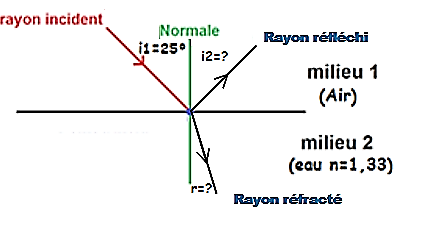 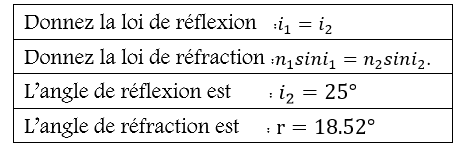 Exercice n°2: (12 points)	Soient deux vecteurs  et Calculer les modules d e. 	  ;On pose , Trouver l’expression de  et son module : Calculer le produit scalaire :Conclure : sont perpendiculaireCalculer le produit vectoriel :Que représente un produit vectoriel. Il représente la surface entre les deux vecteurs.Calculer le produit mixte Expliquer ce résultatLes trois vecteurs se trouvent au même plan